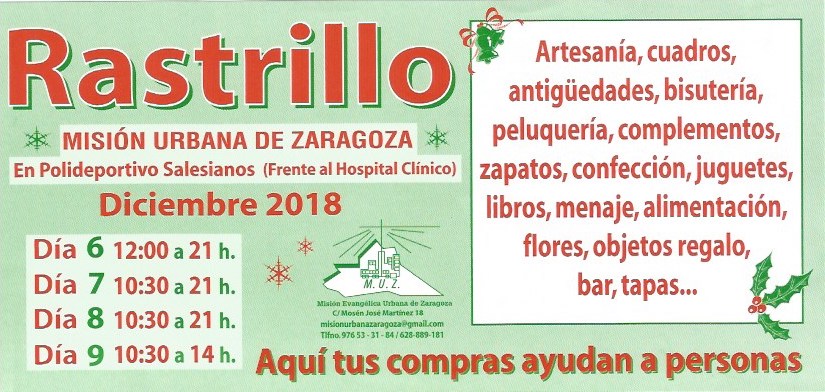 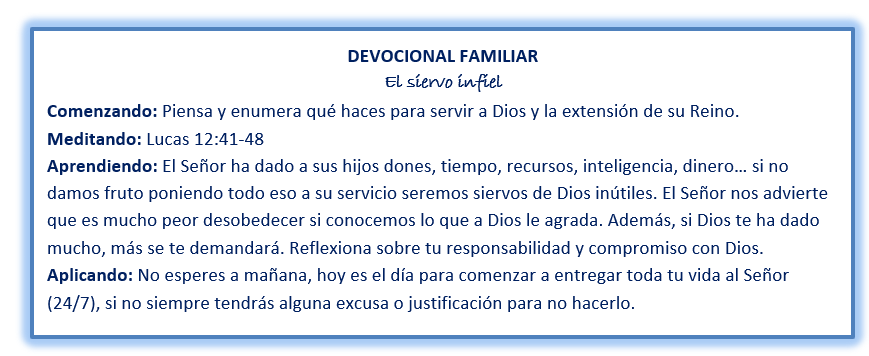 ATENCIÓN EN ESTE MES A LAS REUNIONES DE LOS DISTINTOS MINIGRUPOS. Efectivamente, aquellos hermanos que os reunís regularmente en los minigrupos o tenéis pensado acudir a alguna de estas reuniones, preguntad a los responsables pues debido a la multiplicación de actividades y a las fiestas que hay en este mes, puede ser que algunas de estas reuniones se aplacen o suspendan. FÓRUM GBU. Este evento, que se celebra cada cinco años, tendrá lugar la próxima semana, entre el miércoles 5 y el sábado 8, en Cullera (Valencia). Suele traer a conferenciantes de talla mundial (este año cuenta con Lindsay Brown, director de GBU a nivel internacional) y, además, en esta ocasión coincide con los actos de celebración del 50 aniversario de los GBU en España. Todo esto ha hecho que se espere una afluencia de más de medio millar de personas y que desde el pasado mes de noviembre había que apuntarse ya en lista de espera por si se producía alguna vacante (se suelen llenar dos hoteles). Los temas serán de clara actualidad y otros conferenciantes invitados son Pablo Martínez, Ester Martínez, Jaume Llenas o José de Segovia. El tema central es “Brillando como estrellas”. Esperamos que se cumplan todas las expectativas. EL ANILLO DE PILATO. Según comenta esta semana “Protestante Digital”, arqueólogos israelíes han encontrado un pequeño anillo de bronce, utilizado para sellar documentos, que tiene la inscripción de Poncio Pilato; el nombre está escrito con caracteres griegos y sin duda pertenece al que fue prefecto de esta provincia romana entre los años 26 y 36 de nuestra era. En realidad el anillo apareció en las excavaciones del Herodión hace 50 años, pero no se había descifrado hasta este momento.ORANDO POR LA IGLESIA PERSEGUIDA. Leyendo en los medios digitales encontramos frecuentemente noticias de cómo principalmente en tres tipos de países (dictaduras comunistas, islámicos e hindúes) se producen atentados contra cristianos, que suelen ignorarse por los medios de nuestro país (salvo que sea una agresión contra un colectivo de la Iglesia mayoritaria en España). Así, nos enteramos de palizas o intentos de asesinato (incluso para quemar vivo a un pastor), que en ocasiones se consuman. Será bueno que tengamos en oración a estas regiones del planeta en las que nuestros hermanos en la fe están sufriendo duramente.   ¿Sabías que…, la respuesta de la iglesia a la Operación Niño de la Navidad ha sido importante? Efectivamente, en este año se han recogido un total de 113 cajas, que se juntarán a otras de las iglesias de Zaragoza y de otras zonas de España con el fin de bendecir a niños de algunos países del continente africano en estas fiestas navideñas que ya se aproximan.    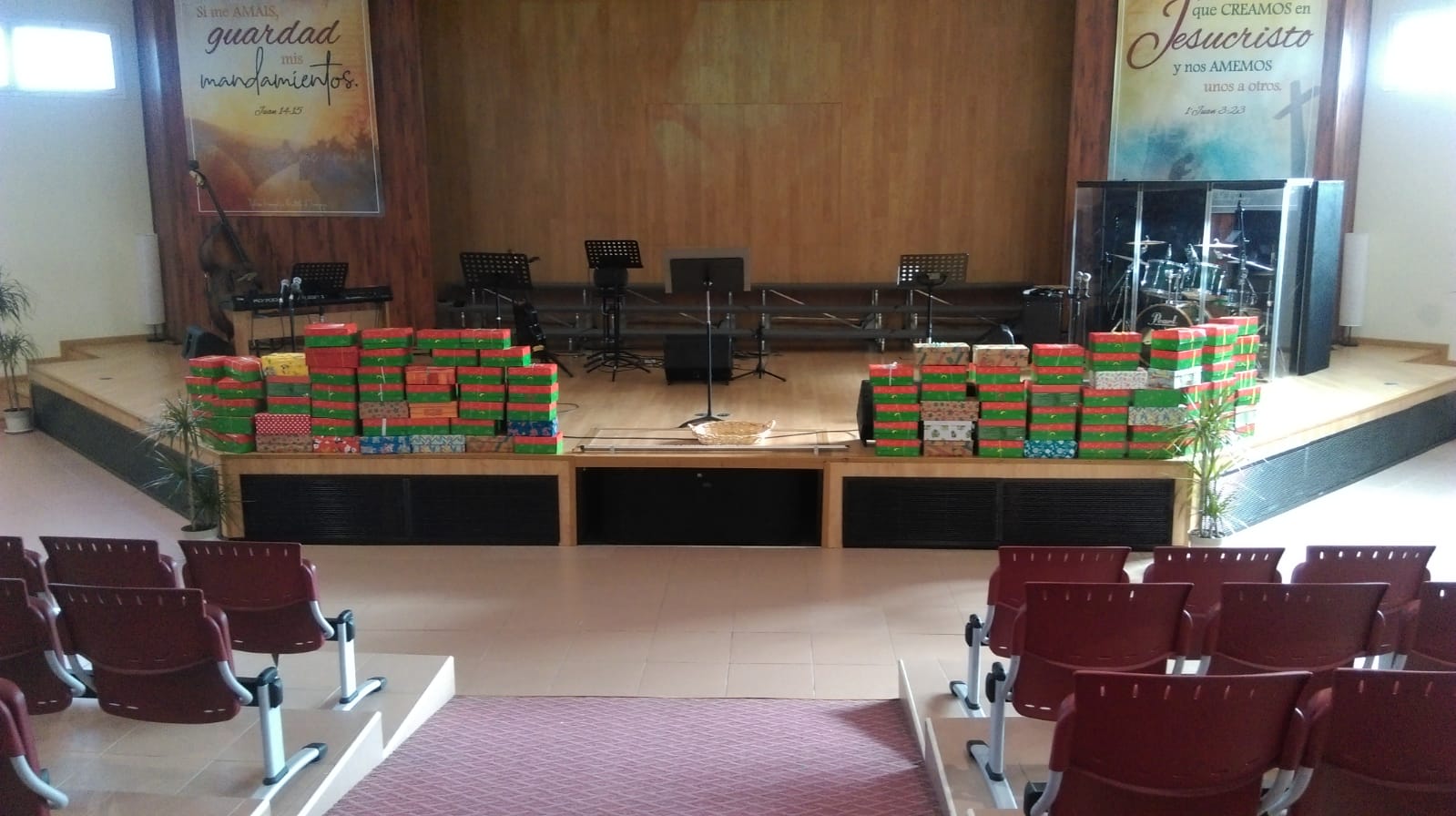 